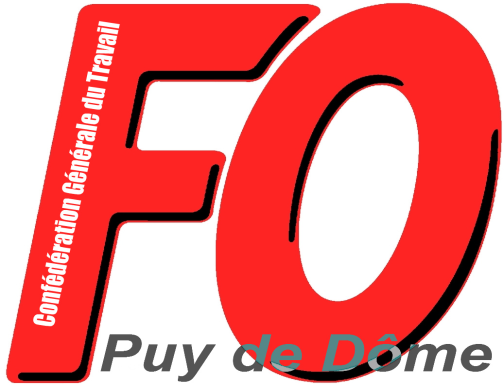 CommuniquéLe Ministre VÉRAN à Clermont-Fd ! Tous au rassemblement à l’appel des Syndicats FO et CGT du CHUVendredi 26 mars 2021 à 13h30 - CH ESTAING (Place Lucie et Raymond Aubrac à Clermont-Fd)Le ministre VÉRAN se déplace à Clermont-Fd vendredi 26 mars 2021 et se rendra en début d’après-midi à l’hôpital Estaing. Les Syndicats FO et CGT du CHU de Clermont-Fd appellent à un rassemblement à 13h30 sur le parvis de l’Hôpital Estaing…Alors que le gouvernement poursuit la politique de fermetures de services et de lits dans les hôpitaux, la présence de VÉRAN, le truqueur et le menteur qui rend responsable de la situation les personnels, est une provocation ! Ce que veulent les personnels, c’est le rétablissement des postes supprimés, la réouverture des lits, la satisfaction de leurs revendications… pas d’un ministre qui les méprise et qui vient parader devant les médias ! L’UD FO du Puy de Dôme soutient l’action du syndicat FO du CHU et appelle à participer au rassemblement organisé par les syndicats FO et CGT vendredi 26 mars 2021 à 13h30 devant le CH Estaing (Place Lucie et Raymond Aubrac à Clermont-Fd)Clermont-Ferrand, le 25 mars 2021Pour tout contact : 06 82 38 66 51 